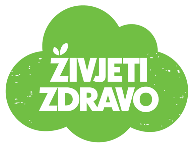 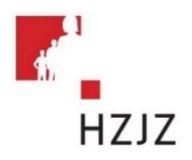 Tjedni jelovnik za prehranu učenika u osnovnim školama od 9. 1. 2023. – 13. 1. 2023.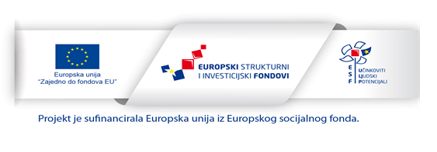 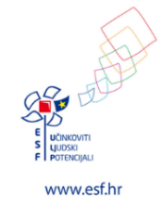 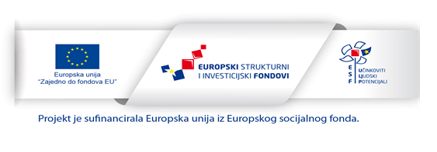 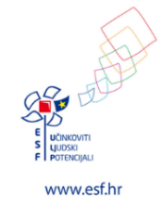 Tjedni jelovnik za prehranu učenika u osnovnim školama od 16. 1. 2023. – 20. 1. 2023.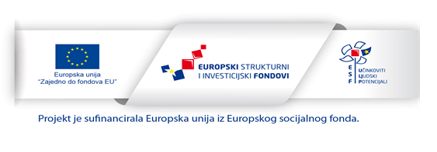 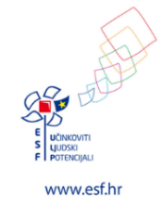 Tjedni jelovnik za prehranu učenika u osnovnim školama od 23. 1. 2023. – 27. 1. 2023.Tjedni jelovnik za prehranu učenika u osnovnim školama od 30. 1. 2023. – 3. 3. 2023.U cilju smanjivanja unosa soli preporučuje se uporaba različitog bilja i začina kao zamjene za sol. Pri odabiru hrane, prednost se daje hrani s nižim sadržajem natrija. Sukladno zakonskoj regulativi, obvezna je uporaba jodirane soli.Tijekom pripreme hrane preporučuje se korištenje manje šećera, kao i smanjenje količine šećera koja se dodaje u tople napitke. Za serviranje deserta preporučuju se deserti na bazi voća ili mlijeka umjesto kolača koji često obiluju šećerom. Najprimjerenija tekućina je voda, ali se preporučuju i sokovi od voća i povrća bez dodanog šećera. Ukoliko postoje uvjeti, optimalno je poslužiti svježe ocijeđene sokove. Bez obzira na to jesu li navedeni u jelovniku ili ne, uvijek se mogu poslužiti voćni i biljni čajevi. Pri zaslađivanju dati prednost medu, dok dodani šećer koristiti u minimalnim količinama.Nacionalne smjernice za prehranu učenika dostupne su na: https://extranet.who.int/nutrition/gina/sites/default/filesstore/HRV%202013%20Nutrition%20for%20School%20Children.pdfNadopuna za laktoza intoleranciju: Mlijeko – zamijeniti s kravljim mlijekom bez laktoze ili biljne zamjene za mlijeko obogaćene kalcijem (npr. sojino, rižino, zobeno i dr.)Jogurt, kefir, acidofil - zamijeniti jogurtom bez laktoze ili sojinim jogurtom Svježi sir – zamijeniti zrnatim sirom bez laktoze Tvrdi sir – zamijeniti svježim sirom bez laktoze ili dimljenim tofu-om Puding – pripremiti domaći puding s mlijekom bez laktoze ili s biljnim zamjenama za mlijeko (npr. sojino, rižino, zobeno obogaćeno kalcijem (+Ca); sojin puding)                                                                                                                                                                                                                                     Maslac – koristiti meki margarinski namaz ili maslac bez laktoze                                                                                                                                                                                  Voćni jogurt – koristiti sojin voćni jogurt ili sojin jogurt + voće ili jogurt bez laktoze + voće                                                                                                                                                              Mliječni namaz – koristiti namaz koji nije na bazi mlijeka (npr. namaz od slanutka ili meki margarinski namaz)DANDoručak (mliječni obrok)RučakUžina Energetska vrijednost 9. 1. 2023.
ponedjeljakZobeno pecivo
Mliječni namaz, ribana mrkva
Čaj s limunom i medom
Voće Varivo od mješanih grahorica s ječmom
Integralni kruh Savijača sa sirom i bučom1.188,2710. 1. 2023.
utorakMuesli žitarice s mlijekom Goveđi gulaš s povrćem
Kukuruzni žganci 
Kiseli krastavciZobeni keksi 
Voće 1.191,3511. 1. 2023.
srijedaŠkolski sendvič
tekući jogurt
Voće Mješano varivo s bijelim mesom i noklicama
Crni kruh 
Voće ili voćna salata1.155,0812. 1. 2023.
četvrtakCorn flakes, mlijekoVoće  
Karbonara s  tikvicama
Cikla salata
Sok od naranče 100% prirodanRaženi kruh
Maslac, marmelada ili med1.231,0313. 1. 2021.
petakMliječno pecivoTopljeni sir 
Čaj s limunom i medomVoće 
Morski rižoto s povrćem 
Zelena salata s mrkvomJogurt s voćem1.156,59DANDoručak (mliječni obrok) RučakUžina Energetska vrijednost 16. 1. 2023.
ponedjeljakNamaz od slanutka ili mliječni namaz s povrćemGraham pecivo 
Čaj s limunom i medom
Voće 
Tjestenina s rajčicom i parmezanom
Zelena salata 
Toast sa sirom 1.200,3117. 1. 2023.
utorak Proso na mlijeku s komadićima čokolade 
Voće
Mesne okruglice u umaku 
Pire od krumpira i cvjetačeSavijača s jabukama1.190,5518. 1. 2023.
srijedaŠkolski sendvič
jogurt s probiotikom
VoćeFino varivo
Crni kruh 
Puding (domaći)1.140,8319. 1. 2023.
četvrtakŽitne pahuljice s mlijekom 
Voće
Panirana pileća prsa u sezamu
Rižoto s povrćem
Cikla salataKukuruzna kiflica
1.229,7820. 1. 2023.
petakPecivo s orahom i čokoladom
Čaj s limunom i medomVoćeRiblji brudet, palenta
Zelena salataVoće Kremasti voćni jogurt sa zobenim pahuljicama 1.143.22DANDoručak (mliječni obrok) RučakUžina Energetska vrijednost 23. 1. 2023.
ponedjeljakTamni klipić Topljeni sir
Acidofilno mlijeko 
Voće 
 Kuhano jajePire krumpir, špinat na mlijeku 
SalataVoćna salata ili voće1.198,8224. 1. 2023.
utorakSavijača sa sirom
Mlijeko Voće Špageti na bolonjski 
Cikla salata
Voće Raženi kruh
Maslac 
Med1.186,4725. 1. 2023.
srijedaĐački integralni sendvič
acidofilno mlijeko
Voće Varivo od puretine i ječma sa povrćem 
Crni kruh 
Voće Puding (domaći)1.219,1026. 1. 2023.
četvrtakŽitne pahuljice s mlijekom
Voće
Pileći ražnjići, pečeno povrće
Zelena salata s mrkvom Kompot 1.001,0627. 1. 2023.
petakŠtrudlica sa sirom
Čaj s limunom i medomVoće
Riblje polpete, kelj lešo
Salata od ribane cikle i mrkve Jogurt s probiotikom 
Dvopek 1.161,78DANDoručak (mliječni obrok) RučakUžina Energetska vrijednost 30. 1. 2023.
ponedjeljakKuhano jaje, maslac
Graham pecivo 
Voće Maneštra s grahom i kukuruzom
Crni kruh Kolač od mrkve i jabuke1.233,1631. 1. 2023.
utorakZobene pahuljice na mlijeku sa suhim voćem i medom
Rižoto od teletine
Cikla salata
Sirni namaz sa sjemenkama Crni kruh 
1.141,251. 2. 2023.
srijedaIntegralni šareni sendvič 
Jogurt sa probiotikom
VoćeFino varivo 
Crni kruh Voće Zagorski štrukli1.182,592. 2. 2023.
četvrtak
Namaz od slanutka ili domaća pileća/riblja pašteta
Integralni kruh 
Voće
Pureća pljeskavica
Šareni pire
Cikla salataZobeni keksi 
1.206,633. 2. 2023.
petakŠtrudlica sa jabukom
Čaj s limunom i medomVoće
Tjestenina s tunom u crvenom umaku*
Muesli voćna pločica1.233,94